Activity 2.3.4b Proving the Isosceles Triangle Converse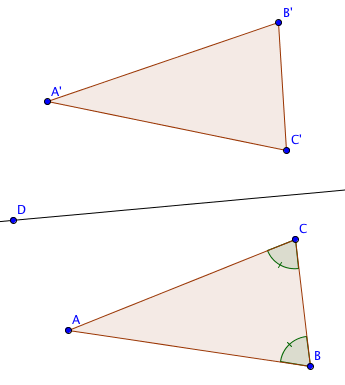 Fill in the blanks in this proof. Given ∆ABC with mABC= mACB Prove AB = ACStep 1.  Draw any line  in the plane of the triangle and reflect ∆ABC over .Step 2a.  In ∆ABC and ∆A’C’B’ 		mABC= mACB			Why? _______________		mABC= mA’B’C’ 	 		Why? _________________		Therefore mACB= mA’B’C’	Why? _________________Step 2b.  In ∆ABC and ∆A’C’B’ 		mACB= mABC			Why? _________________		mACB= mA’C’B’ 	 		Why? _________________		Therefore mABC= mA’C’B’	Why? _________________      Step 2c.  BC = B’C’ 				Why? _________________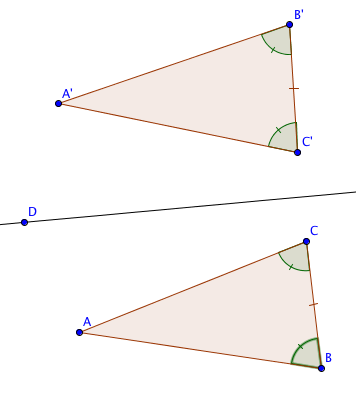 Step 3.  From steps 2a, 2b, and 2c we can prove that ∆ABC and ∆A’C’B’ are congruent, by the _______ Congruence Theorem.Step 4.  AB = A’C’ since corresponding parts of congruent triangles are _______________.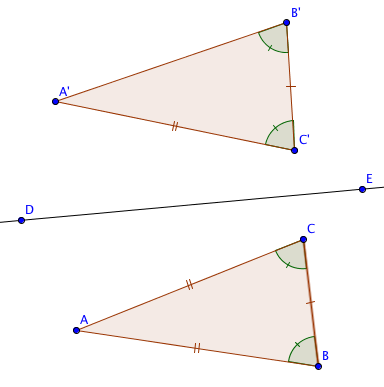 Step 5.  AC = A’C’.	       Why? _____________________Step 6.  Therefore AB = AC.    Why? _____________________